                                                              HOLY TRINITY C of E PRIMARY CHOOL
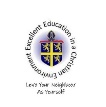 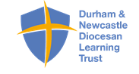                                                            Declaration of InterestSeptember 2021 – September 2022  Full Name of MemberOfficial Appointment/ Appointed byTerm of Office start/end dateRelevant Business and pecuniary interestsRelevant Business and pecuniary interestsRelevant Business and pecuniary interestsResignation DateFull Name of MemberOfficial Appointment/ Appointed byTerm of Office start/end dateBusiness & PecuniaryGovernance roles in another educational institutionInterests arising from relationships between governors & school staff (including spouses, partners & close relatives)Resignation DateMrs Amanda BainesHeadteacher1.11.17 – open endedYes - HeadteacherBishop Ian Ramsey,MedomsleyResignation DateMr Mick JohnsonChair Foundation –  DDEB-PCC 1.3.21 – 1.3.25Mrs D WheeldonStaff1.9.21 – 1.9.24Deputy HeadMrs Christine Patton-WoodsVice Chair Foundation – Parochial CC29.5.21 – 19.5.25Yes – Dance TeacherVACANCY Parent – elected by parentsVACANCYParent – elected by parentsFather PhilipEx officio Foundation1.10.19 – 1.10.23Greatham C of E PrimaryMrs Kirsty CrowleyMr Andrew KaneFoundation DDEB27.5.21 – 26.5.2527.5.21 – 26.5.25